Śliwice, dnia 30 kwietnia 2024 roku Znak: IZ.271.1.2.2024Na podstawie art. 286 ust 1 i 287 ustawy z dnia 11 września 2019 roku Prawo zamówień publicznych (tekst jednolity Dz. U. 2023r. poz. 1605 z późn. zm.) zmieniam treść Specyfikacji Warunków Zamówienia w postępowaniu prowadzonym w trybie podstawowym na podstawie art. 275 pkt 1 na „Budowa sieci wodociągowej i kanalizacji sanitarnej wraz z przyłączami w Śliwicach” w zakresie:V. Opis przedmiotu zamówienia7. Niniejsze zamówienie należy wykonać w następujących etapach:1) Etap I - budowa sieci kanalizacji wodociągowej i kanalizacji sanitarnej wraz z przyłączami na ul. Rumiankowej, Chabrowej i Makowej, który należy wykonać w ciągu 4 miesięcy od dnia podpisania umowy; 2) Etap II – pozostały zakres, który należy wykonać w ciągu 6 miesięcy od dnia podpisania umowy.XI. Termin związania ofertą1. Wykonawca jest związany ofertą od dnia upływu terminu składania ofert do dnia 8 czerwca 2024 r. Pierwszym dniem terminu związania ofertą jest dzień, w którym upływa termin składania ofert.XIII. Sposób oraz termin składania ofert1. Ofertę wraz z wymaganymi dokumentami należy umieścić na platformazakupowa.pl pod adresem: https://platformazakupowa.pl/pn/sliwice w myśl PZP na stronie internetowej prowadzonego postępowania do dnia 10 maja 2024r. do godziny 10:00.XIV. Termin otwarcia ofertOtwarcie ofert nastąpi w dniu 10 maja 2024 roku o godzinie 10:15.Pozostałe zapisy Specyfikacji Warunków Zamówienia pozostają bez zmian. Powyższe zmiany stanowią integralną część Specyfikacji Warunków Zamówienia i należy je uwzględnić sporządzając ofertę w niniejszym postępowaniu. Niniejszy dokument jest udostępniony na stronie internetowej prowadzonego postępowania https://platformazakupowa.pl/pn/sliwice oraz na stronie internetowej Zamawiającego bip.sliwice.pl w zakładce „Zamówienia publiczne”.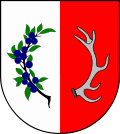 Gmina ŚliwiceAdres: ul. Ks. dr. St. Sychowskiego 30, 89-530 Śliwice,telefon: +48 52 3340710, e-mail: przetargi@sliwice.pl